submission: Safe work instrument prescribing relevant courses for asbestos removal workPlease use this form to comment on this proposal. Thank you for taking the time to provide feedback.								   YOUR CONTACT DETAILS HERE PLEASE: I wish to keep my contact details confidentialWorkSafe New Zealand will manage any personal information you supply in accordance with the Privacy Act 1993.  If your response is made publicly available, your contact details will only be removed if you have ticked the confidentiality box above.  WorkSafe New Zealand may post your response on its website at www.worksafe.govt.nz. We may make your response available if answering a request under the Official Information Act 1982.COMMENTS*If you would like to make general comments on the proposal, please add your comments below. If you want to make specific comments about content that may be revoked, please use the section below.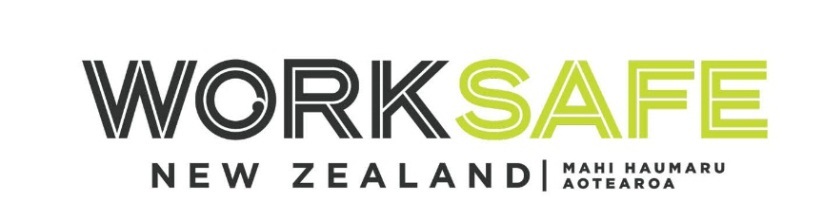 SUBMISSION formYour name:If this is a joint response, please add other people’s names too.Organisation name (and position, if responding on behalf of an organisation):Postal address:Postal address:Postal address:Postal address:Postal address:Telephone number, with area code:Email: DEMOGRAPHIC INFORMATIONThis will help us to understand any trends in consultation submissions.DEMOGRAPHIC INFORMATIONThis will help us to understand any trends in consultation submissions.Please indicate your primary industry below.Please indicate your primary industry below.      Asbestos removal industry      Related trades (e.g. building, electrical services)      Worker or representative      Other (please specify)If you are responding on behalf of a business or organisation, please indicate the size of your business in one of the worker-count size groups below.If you are responding on behalf of a business or organisation, please indicate the size of your business in one of the worker-count size groups below.      0 workers 20–49 workers      1–5 workers 50+ workers      6–19 workers